NHLBI Customer Satisfaction Survey Online Form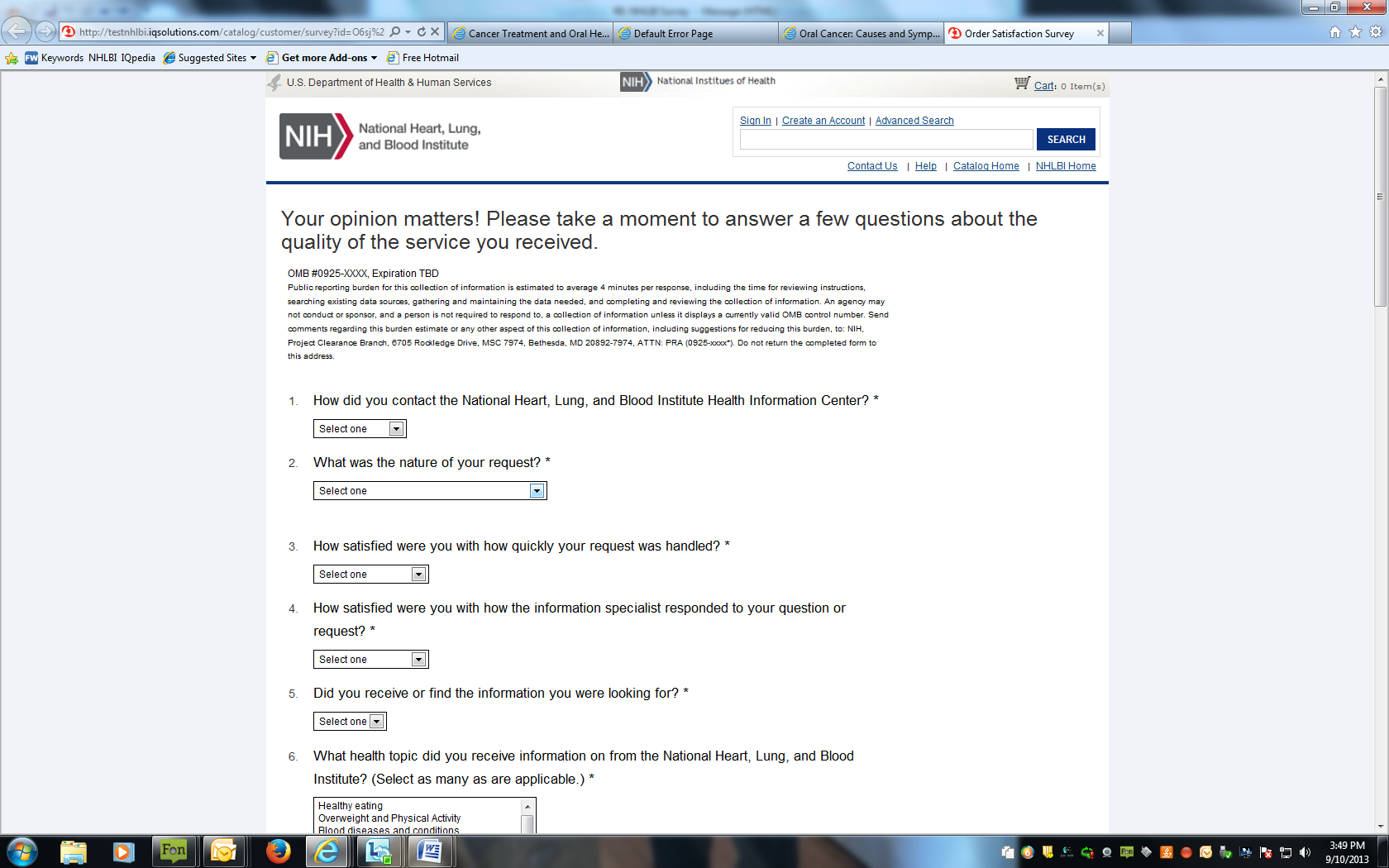 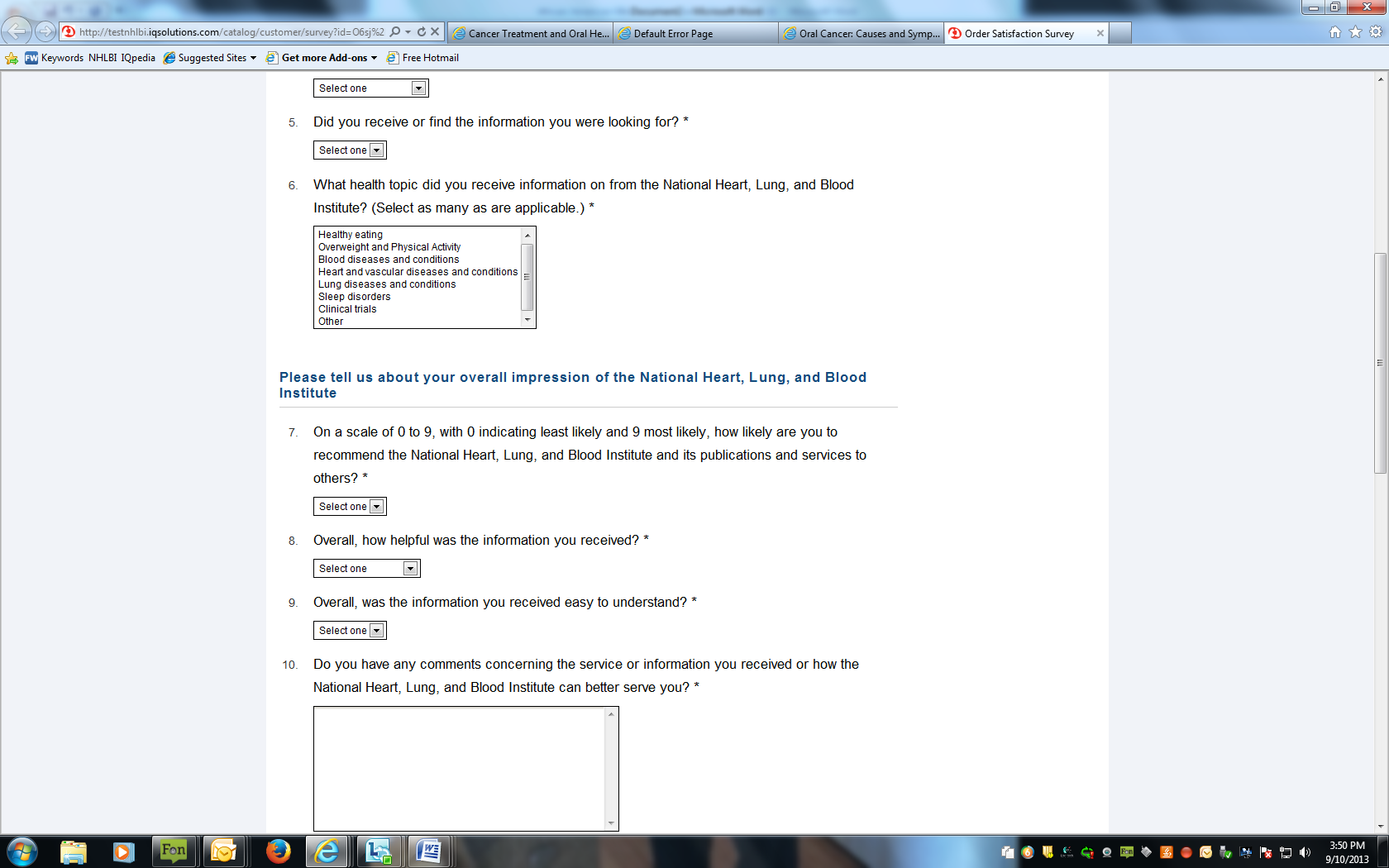 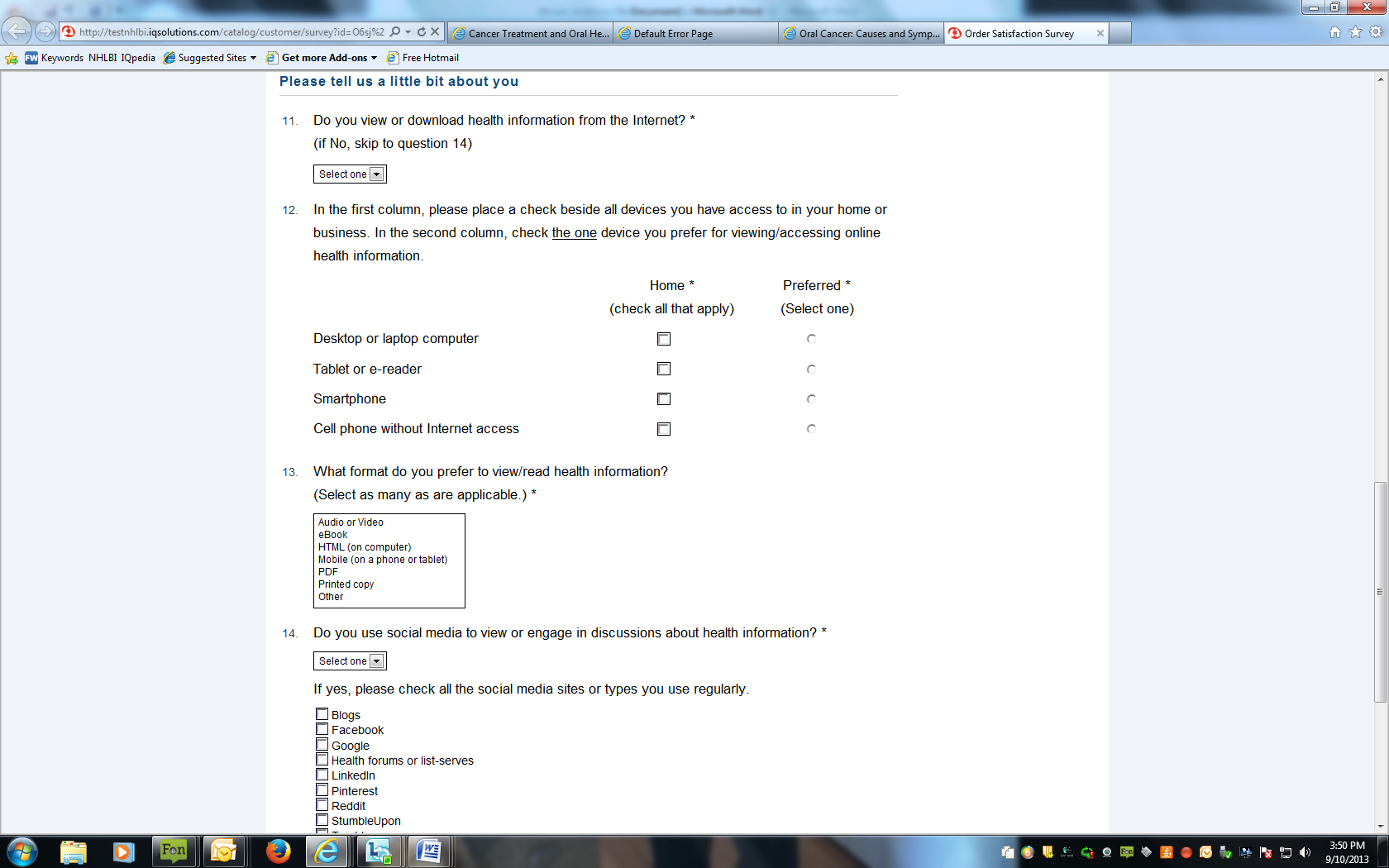 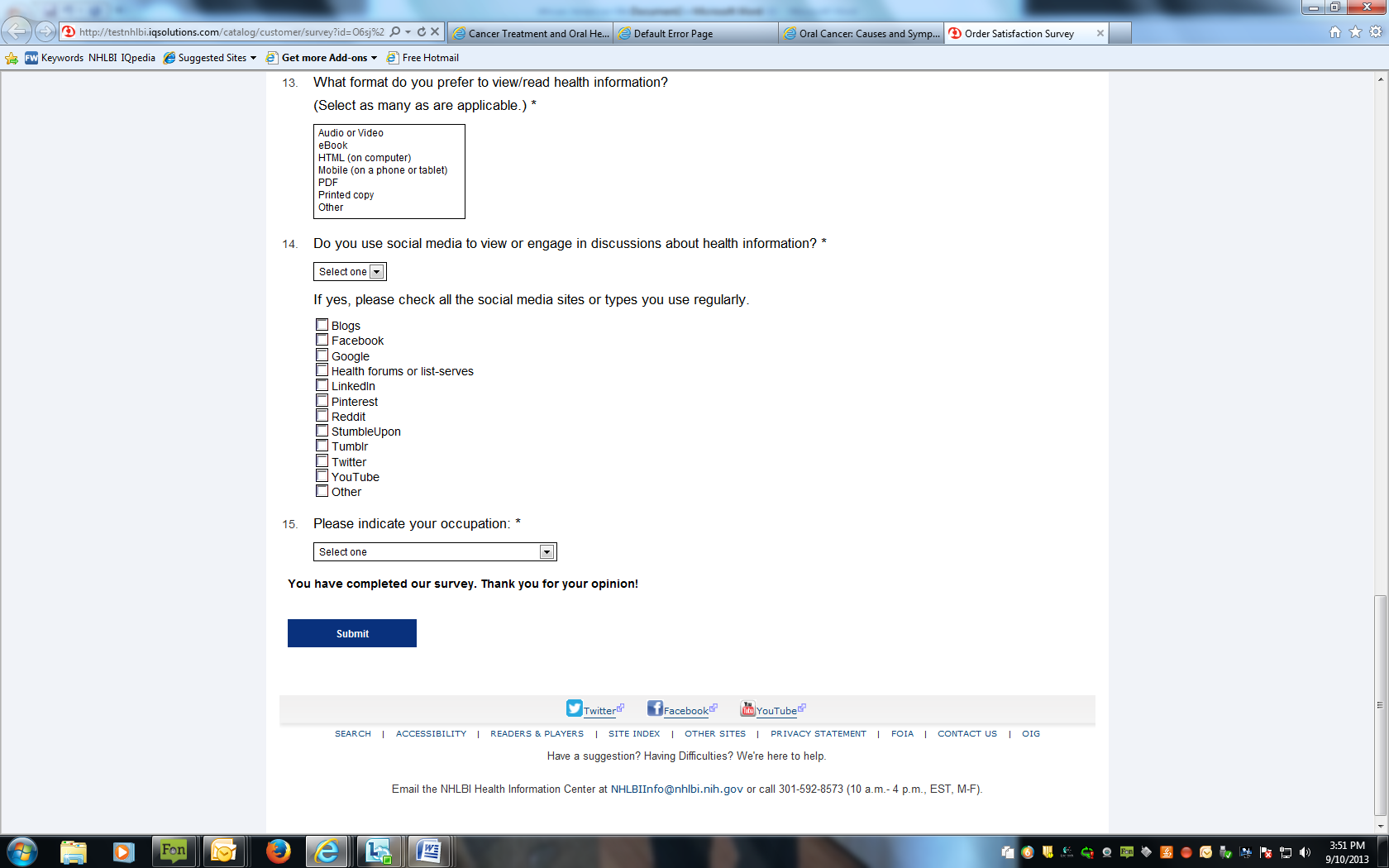 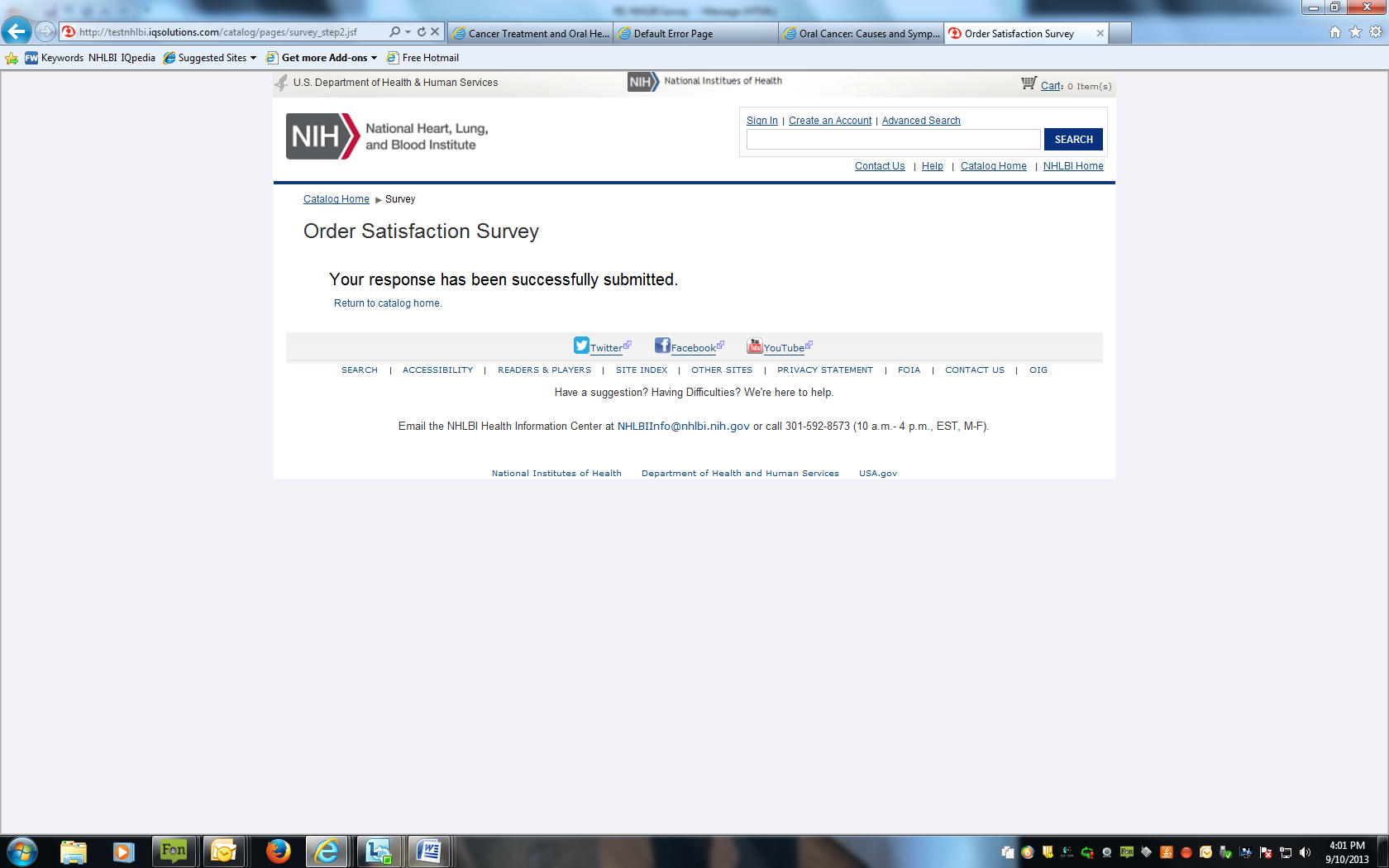 